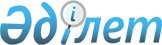 Об ограничении хозяйственной деятельности на территории Тургайского государственного природного заказникаПостановление акимата Актюбинской области от 5 октября 2007 года № 316. Зарегистрировано Департаментом юстиции Актюбинской области 14 ноября 2007 года № 3228
      В соответствии со статьями 65, 122 Земельного кодекса Республики Казахстан от 20 июня 2003 года, статьями 68, 69 Закона Республики Казахстан от 7 июля 2006 года "Об особо охраняемых природных территориях", статьей 27 Закона Республики Казахстан от 23 января 2001 года "О местном государственном управлении и самоуправлении в Республике Казахстан", заключения Комитета лесного и охотничьего хозяйства Министерства сельского хозяйства Республики Казахстан, в целях сохранения, восстановления и дальнейшего развития уникальных природных комплексов Актюбинской области, акимат Актюбинской области ПОСТАНОВЛЯЕТ:
      Сноска. Преамбула - в редакции постановления акимата Актюбинской области от 27.02.2017 № 39 (вводится в действие со дня его первого официального опубликования).


      1. Ввести на территории Тургайского государственного природного заказника ограничения хозяйственной деятельности для собственников земельных участков, землепользователей и природопользователей и не допускать любую деятельность, если она угрожает сохранению объектов государственного природно-заповедного фонда, в том числе: 
      любительскую и промысловую охоту, за исключением добычи волков по разрешению территориального управления уполномоченного органа в области охраны, воспроизводства и использования животного мира; 
      интродукцию чужеродных видов растений и животных; 
      разрушение гнезд, нор, логовищ и других местообитаний диких животных, сбор яиц, равно как и другие действия, вызвавшие или которые могут вызвать гибель животных; 
      выжигание растительности; 
      выкос тростника, сенокошение и пастьба скота без согласования с Иргиз-Тургайским государственным природным резерватом; 
      движение механизированного транспорта вне дорог без согласования с Иргиз-Тургайским государственным природным резерватом; 
      строительство гидротехнических сооружений, ухудшающих состояние водоемов заказника; 
      хранение и применение токсичных для животного и растительного мира ядохимикатов, удобрений и гербицидов; 
      безпривязное содержание чабанских собак в период с 1 мая по 1 августа; 
      размещение, проектирование, строительство и эксплуатация объектов, внедрение новых технологий, оказывающих вредное воздействие на экологическую систему.
      Сноска. Пункт 1 с изменениями, внесенными постановлением акимата Актюбинской области от 15.03.2019 № 101 (вводится в действие по истечении десяти календарных дней после дня его первого официального опубликования).


      2. Акиму Иргизского района (Дуанбеков М.), ГУ "Департамент природных ресурсов и регулирования природопользования" (Иманкулов Ж.И.) на территории Тургайского государственного природного заказника принять необходимые меры: 
      по установлению обременений на земельные участки собственников земельных участков и землепользователей; 
      по ознакомлению с ограничениями хозяйственной деятельности всех собственников земельных участков, землепользователей и природопользователей.
      3. ГУ "Актюбинское областное управление по земельным отношениям" (Жекеев М.Н.) принять меры по приведению землеустроительной документации в соответствии с постановлением Правительства Республики Казахстан от 14 февраля 2007 года N 109.
      4. Данное постановление вводится в действие по истечении 10 календарных дней со дня его первого официального опубликования.
      5. Контроль за исполнением настоящего постановления возложить на первого заместителя акима области Умурзакова И.К.
					© 2012. РГП на ПХВ «Институт законодательства и правовой информации Республики Казахстан» Министерства юстиции Республики Казахстан
				
      Заместитель акима области
